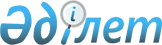 Әкімшілік реформаның негізгі бағыттарын тусіндіру жөніндегі медиа-жоспарды бекіту туралыҚазақстан Республикасы Премьер-Министрінің 2008 жылғы 15 шілдедегі N 191-ө Өкімі



      Әкімшілік реформаның негізгі бағыттарын түсіндіру және ақпараттық қолдау жөніндегі тиімді жұмыстарды қамтамасыз ету мақсатында:




      1. Қоса беріліп отырған әкімшілік реформаның негізгі бағыттарын түсіндіру жөніндегі медиа-жоспар (одан әрі - медиа-жоспар) бекітілсін.




      2. Орталық және жергілікті атқарушы органдар:




      1) медиа-жоспарда көзделген іс-шаралардың орындалуын;




      2) 2008 жылғы 5 қазанға және 2009 жылғы 5 қаңтарға медиа-жоспардың орындалуы жөніндегі есептерді Қазақстан Республикасы Мәдениет және ақпарат министрлігіне ұсынуды қамтамасыз етсін.




      3. Қазақстан Республикасы Мәдениет және ақпарат министрлігі 2008 жылғы 15 қазанға және 2009 жылғы 15 қаңтарға медиа-жоспардың орындалуы жөніндегі жиынтық есепті Қазақстан Республикасының Үкіметіне ұсынсын.




      4. Медиа-жоспардың орындалуын бақылау Қазақстан Республикасы Мәдениет және ақпарат министрлігіне жүктелсін.

      

Премьер-Министр                                    К.Мәсімов


Қазақстан Республикасы 



Премьер-Министрінің  



2008 жылғы 15 шілдедегі



N 191-ө өкімімен   



бекітілген       




 


Әкімшілік реформаның негізгі бағыттарын түсіндіру жөніндегі






медиа-жоспары



      Осы медиа-жоспар әкімшілік реформаны іске асыру мәселесі бойынша кеңейтілген жарияланымдардың, теле- және радиосюжеттердің, ақпараттық хабарламалардың, сұхбаттардың, комментарийлер мен үндесулердің шығуын көздейді. Осы жоспар әкімшілік реформаның (бұдан әрі - реформа) тұжырымдамалы ресімділігін көрсету үшін әзірленді.



      Бұл ретте, ерекше екпін өкілеттіктерді бөлу, қосарлану мен жауапсыздықты болдырмау, мемлекеттік емес құрылымдардың функцияларының бір бөлігін беру жөніндегі мақсатты түсіндіруге жасалатын болады. БАҚ-тағы жекелеген бағыттар халықаралық тәжірибенің ашықтығы, мотивациясын арттыруға арналған реформаның бағыттылығы, жұмыс сапасы мен мемлекеттік қызметшілердің имиджін жақсарту жөніндегі жұмыс болмақ.

 



Ескертпе. Аббревиатуралардың толық жазылуы:


ЭБЖМ        - Қазақстан Республикасы Экономика және бюджеттік



              жоспарлау министрлігі



Қаржымині   - Қазақстан Республикасы Қаржы министрлігі



Әділетмині  - Қазақстан Республикасы Әділет министрлігі



МАМ         - Қазақстан Республикасы Мәдениет және ақпарат



              министрлігі



МҚА         - Қазақстан Республикасы Мемлекеттік қызмет істері



              агенттігі



АБА         - Қазақстан Республикасы Ақпараттандыру және байланыс



              агенттігі



МБА         - Қазақстан Республикасы Мемлекеттік басқару академиясы



ВАК         - Әкімшілік реформаны жүргізу жөніндегі ведомствоаралық



              комиссия



ОҚО         - Оңтүстік Қазақстан облысының әкімдігі



ХҚО         - Халыққа қызмет көрсету орталығы



БАҚ         - бұқаралық ақпарат құралдары

					© 2012. Қазақстан Республикасы Әділет министрлігінің «Қазақстан Республикасының Заңнама және құқықтық ақпарат институты» ШЖҚ РМК
				

Р/с




N




 



Іс-шараның атауы



Бұқаралық




ақпарат




құралдары



Орындалуына




жауаптылар



Орындалу




мерзімі



1



2



3



4



5



1. Ұйымдастыру іс-шаралары



1. Ұйымдастыру іс-шаралары



1. Ұйымдастыру іс-шаралары



1. Ұйымдастыру іс-шаралары



1. Ұйымдастыру іс-шаралары


1

Электронды үкіметті



енгізу мәселелері



жөніндегі Интернет-



конференция ұйымдастыру

Электронды



үкіметтің



сайты,



"Қазақпарат"

АБА

2008



жылғы



шілде

2

Республикалық телеар-



налар хабарларының



бірінің шеңберінде



мемлекеттік қызмет



стандарттарын енгізу



мәселелерін ұйымдастыру

"Хабар"



агенттігі"



АҚ, "Қазақ-



стан" ТРК

МҚА (келісім



бойынша),



Әділетмині,



МАМ, мүдделі



мемлекеттік



органдар

2008



жылғы



шілде

3

Бағдарламаны іске асыру



туралы кең түрдегі



жарияланымдардың, теле-



және радиохабарлардың



(жаңалықтар, талдама-



лық, интерактивті),



ақпараттық хабарлардың,



сөздердің, сұхбаттар-



дың, жұртшылық өкілдері



үндесулерінің шығуын



қамтамасыз ету

Мемлекеттік



тапсырысты



орындайтын



республика-



лық БАҚ-тар

МАМ

2008



жылғы



шілде -



желтоқсан

4

Республикалық БАҚ-ты



шақыра отырып, халыққа



қызмет көрсету орталық-



тарында азаматтарға



қызмет көрсету сапасын



жақсарту жөнінде жұрт-



шылық және азаматтық



қоғам институттары



өкілдерімен дөңгелек



үстел өткізу

Мемлекеттік



тапсырысты



орындайтын



республика-



лық БАҚ-тар

Әділетмині,



МАМ, мүдделі



мемлекеттік



органдар

2008



жылғы



тамыз

5

ЭБЖМ басшылығының



бюджеттік процессте



жаңа тәсілдерді енгізу



мәселелері бойынша бас-



пасөз-мәслихатын өткізу

Мемлекеттік



тапсырысты



орындайтын



республика-



лық БАҚ-тар

ЭБЖМ, МАМ

2008



жылғы



тамыз

6

Мемлекеттік қызмет



көрсету сапасын арттыру



жөнінде Интернет-конфе-



ренция өткізу

"Қазақпарат" ҰА сайты

Әділетмині,



МАМ, мүдделі



мемлекеттік



органдар

2008



жылғы



қазан

7

Мемлекеттік қызмет



істері агенттігінің



төрағасы Ғ.Р. Әбдірахи-



мовтің кадр саясаты



тұжырымдамасы бойынша



баспасөз-конференция



өткізу

Республика-



лық БАҚ-тар

МҚА (келісім



бойынша),



МАМ

2008



жылғы



қазан

8

Мемлекеттік қызметті



ұсыну сапасының әлеуме-



ттік зерттеу нәтижелері



бойынша баспасөз-конфе-



ренция өткізу

Мемлекеттік



тапсырысты



орындайтын



республика-



лық БАҚ-тар

МҚА (келісім



бойынша),



МАМ

2008



жылғы



желтоқсан

9

Халыққа мемлекеттік



қызметті ұсыну стандар-



ттарын енгізу жөніндегі



қорытылған талдамалық



материалдармен БАҚ-ты



қамтамасыз ету

Мемлекеттік



тапсырысты



орындайтын



республика-



лық БАҚ-тар

МҚА (келісім



бойынша),



Әділетмині,



МАМ, мүдделі



мемлекеттік



органдар

2008



жылғы



желтоқсан

10

Мемлекеттік қызметті



кадрмен қамтамасыз ету



жөнінде қорытылған



ақпаратпен БАҚ-ты



қамтамасыз ету

Мемлекеттік



тапсырысты



орындайтын



республика-



лық БАҚ-тар

МҚА (келісім



бойынша),



Әділетмині,



МАМ

2008



жылғы



желтоқсан


2. Ақпараттық жұмыс



2. Ақпараттық жұмыс



2. Ақпараттық жұмыс



2. Ақпараттық жұмыс



2. Ақпараттық жұмыс


11

Өңірлік оқыту орталық-



тарының қызметі туралы



мақала жариялау

Мемлекеттік



тапсырысты



орындайтын



республика-



лық БАҚ-тар

МҚА (келісім



бойынша),



Әділетмині,



МАМ

2008



жылғы



шілде

12

Мемлекеттік органдардың



қызметінде мемлекеттік



қызмет стандарттарын



енгізу жөнінде МҚА



басшылығының сұхбатын



жария ету

"Казахстан-



ская прав-



да", "Литер"



республика-



лық



газеттері

МҚА (келісім



бойынша),



МАМ

2008



жылғы



шілде

13

Мыналарды:



электронды үкіметті



енгізу мәселелері



бойынша;



мемлекеттік қызмет



көрсетудің менеджмент



сапасы жүйесі бойынша



ақпараттық роликтерді



дайындау және оның



прокаты

"Хабар"



агенттігі"



АҚ,



"Қазақстан"



ТРК

МҚА, АБА,



МАМ,



Әділетмині

2008



жылғы



қыркүйек-



желтоқсан

14

Мыналарды:



Ел өңірлерінде МҚА



тәртіптік кеңестерінің



қызметі туралы;



нәтижелерге бағытталған



стратегиялық жоспарлау



және бюджеттендіру



бойынша тележурналдар



дайындау және оның



прокаты

"Хабар"



агенттігі"



АҚ,



"Қазақстан"



ТРК

МҚА (келісім



бойынша),



МАМ

МАМ,



ЭБЖМ

2008



жылғы



тамыз -



желтоқсан

15

Атырау облысы бойынша



МҚА басқармасының



бастығы - Тәртіптік



кеңестің төрағасы



М.К. Ізбановтың өңірлік



деңгейдегі әкімшілік



реформаның мақсаттары



мен міндеттері туралы



мақаласын жариялау

"Казахстан-



ская



правда"



республика-



лық газеті

МҚА (келісім



бойынша),



МАМ

2008



жылғы



шілде

16

Электронды үкіметті



(е-Goverment) енгізу



мәселесі бойынша



ғалымдар мен сарапшы-



лардың сұхбаты

"Хабар"



агенттігі"



АҚ,



"Қазақстан"



ТРК

МҚА (келісім



бойынша),



МАМ

2008



жылғы



тамыз

17

ВАК жұмыс тобы мүшеле-



рінің мемлекеттік



қызметті кадрмен қам-



тамасыз ету жөніндегі



сұхбатын ұйымдастыру

Мемлекеттік



тапсырысты



орындайтын



республика-



лық БАҚ-тар

МҚА (келісім



бойынша),



МАМ

2008



жылғы



шілде

18

МҚА басшылығының



мемлекеттік қызметшілер



қызметінің тиімділігін



арттырудың негізгі



бағыттары бойынша



мақаласын жариялау

"Айқын",



"Республика.



kz" респуб-



ликалық



газеттері

МҚА (келісім



бойынша),



МАМ

2008



жылғы



шілде

19

Басқарушылардың жаңа



генерациясын даярлау



туралы ақпарат жариялау

"Егемен



Қазақстан",



"Казахстан-



ская правда"



республикал-



ық газеттері

МҚА (келісім



бойынша),



МАМ

2008



жылғы



шілде

20

Әділетмині басшылығының



ХҚО-ның жұмысы туралы



сұхбаты

"Егемен



Қазақстан"



республика-



лық газеті

Әділетмині,



МАМ

2008



жылғы



тамыз

21

Қазақстан Республикасы-



ның Президенті



жанындағы Мемлекеттік



басқару академиясының



жұмысы туралы мақала



жариялау

"Егемен



Қазақстан",



"Казахстан-



ская правда"



республикал-



ық газеттері

МБА (келісім



бойынша),



МАМ,



Әділетмині

2008



жылғы



тамыз

22

ВАК басшысының ВАК



жанындағы әкімшілік



кедергілерді азайту



және әкімшілік



регламенттер мен



рәсімдерді оңайлату



мәселелері жөніндегі



сұхбаты

"Хабар"



агенттігі"



АҚ, "Қазақ-



стан" ТРК,



"Егемен



Қазақстан"



республика-



лық газеті

Әділетмині,



МАМ

2008



жылғы



қыркүйек

23

ВАК мүшелерінің мемле-



кеттік қызметті рефор-



малау, мемлекеттік



қызмет стандарттарын



әзірлеу және енгізу



мәселелері жұмыс тобы



қызметінің барысы



туралы сұхбаты

"Хабар"



агенттігі"



АҚ, "Қазақ-



стан" ТРК,



"Егемен



Қазақстан"



республика-



лық газеті

МҚА (келісім



бойынша),



МАМ

2008



жылғы



қыркүйек

24

Қаржымині, ЭБЖМ,



Әділетмині, ОҚО әкімді-



гіндегі пилоттық жоба-



ның іске асырылу барысы



туралы мақалалар циклін



ұйымдастыру

Мемлекеттік



тапсырысты



орындайтын



республика-



лық БАҚ-тар

ЭБЖМ,



Әділетмині,



Қаржымині,



ОҚО әкімді-



гі, МАМ

2008



жылғы



қыркүйек

25

Республикалық БАҚ-тарда



ХҚО-ның жұмысы туралы



ақпараттық материалдар



циклін ұйымдастыру

Мемлекеттік



тапсырысты



орындайтын



республика-



лық БАҚ-тар

Әділетмині,



Қаржымині,



МАМ

2008



жылғы



қыркүйек

26

Мемлекеттік қызметші-



лердің біліктілігін



арттыру мәселесі бойын-



ша республикалық БАҚ-



тарда материалдар



циклін ұйымдастыру

Мемлекеттік



тапсырысты



орындайтын



республика-



лық БАҚ-тар

МҚА (келісім



бойынша),



МБА (келісім



бойынша)

2008



жылғы



қыркүйек

27

Қызылорда облысы бойын-



ша МҚА басқармасының



бастығы - Тәртіптік



кеңестің төрағасы



М.Нәлібаевтың өңірдегі



әкімшілік реформаны



іске асыру туралы



мақаласын жариялау

"Егемен



Қазақстан"



республика-



лық газеті

МҚА (келісім



бойынша),



МАМ

2008



жылғы



қазан

28

МҚА тәртіптік кеңестер



отырыстарының қорытын-



дылары бойынша



материалдарды БАҚ-тарда



кеңінен жариялауды



ұйымдастыру

Республика-



лық БАҚ

МҚА (келісім



бойынша),



МАМ

2008



жылғы



қазан -



қараша

29

Әкімшілік реформаны



өткізу жөнінде ВАК



мүшелерінің қатысуымен



әкімшілік реформаның



негізгі бағыттарын



түсіндіру жөніндегі



талдау хабарларын



дайындау

"Хабар"



агенттігі"



АҚ,



"Қазақстан"



ТРК

ЭБЖМ, МҚА



(келісім



бойынша),



МАМ

2008



жылғы



қараша

30

ЭБЖМ басшылығымен



нәтижеге бағдарланған



стратегиялық жоспарлау



мәселелері бойынша



сұхбат

"Егемен



Қазақстан",



"Литер" рес-



ликалық



газеттері

ЭБЖМ, МАМ

2008



жылғы



қараша

31

"Зияткерлік ұлт - 2020"



жоба бағдарламасын



әзірлеу барысы туралы

Республика-



лық БАҚ-тар,



"Болашақ"



түлектері



қауымдасты-



ғының сайты

МҚА



(келісім



бойынша),



МАМ

2008



жылғы



қараша

32

ЭБЖМ басшылығының



Қазақстан Республика-



сында нәтижелерге



бағдарланған жаңа мем-



лекеттік жоспарлау мен



бюджеттендіру жүйесін



енгізу жөнінде істелген



жұмыс туралы сұхбаты

"Хабар"



агенттігі"



АҚ,



"Қазақстан"



ТРК

МАМ, ЭБЖМ

2008



жылғы



желтоқсан

33

Өңірлердегі ұнамды және



үлгілі жұмысымен



танылған мемлекеттік



қызметшілер туралы



бейне сюжеттердің



прокаты

"Хабар"



агенттігі"



АҚ,



"Қазақстан"



ТРК

МАМ, МҚА



(келісім



бойынша)



 

2008



жылғы



желтоқсан
